Муниципальное бюджетное дошкольное образовательное учреждение «Центр развития ребёнка «Детский сад Теремок»с. АлександровскоеОткрытое занятие «Мы волонтеры»Выполнил:Левина М.С.с. Александровское 2023Занятие в подготовительной группе «Детям о волонтёрах»Цель: сформировать у детей представление о волонтерском движении, о его
основных направлениях, о его значении в жизни социума. Задача: Знакомить с целями и доступными практиками волонтерства в России и включать детей при поддержке взрослых в социальных акциях, волонтёрские мероприятие в ДОО и населенным пунктам.Ход деятельностиДети проходят в группуВоспитатель: Дети поздоровайтесь с гостямиВоспитатель: Ребята, сегодня у нас не обычное занятия, посмотрите на значок, что означает? (Волонтеры) А кто такие волонтеры – знаете? Дети: Да  Воспитатель: Давайте вспомним, кто они и чем занимаются Волонтеры - это помощники, это люди, которые делают добрые дела бескорыстно, от всего сердца. Оказывается, что среди волонтеров много детей. Даже мы с вами всегда участвуем в акции «Добро», помогаем животным, птицам и т.д.Посмотрите вот фотовыставка добрых дел волонтеров. Я нашла эту информацию в интернете. Давайте посмотрим. (Воспитатель показывает детям 2-4 слайдов, поясняет, дети рассматривают и включаются в диалог).  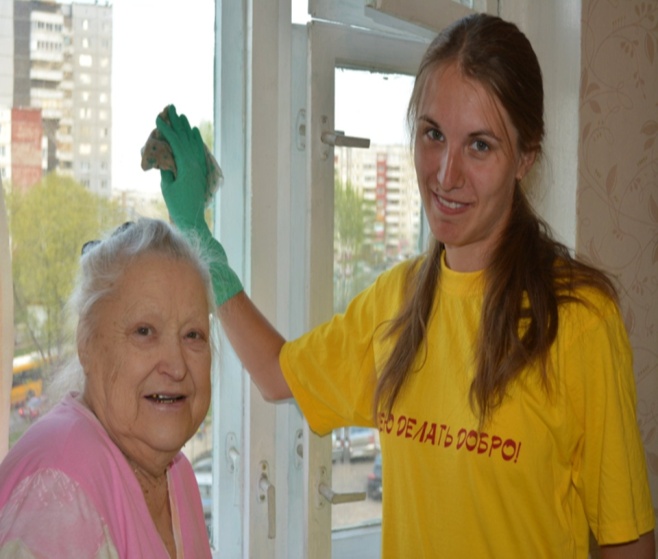 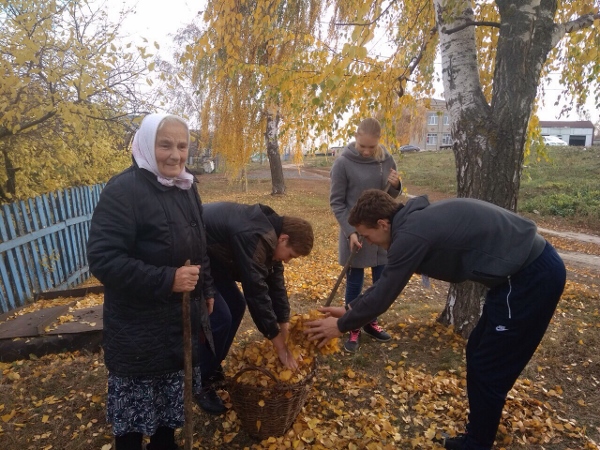 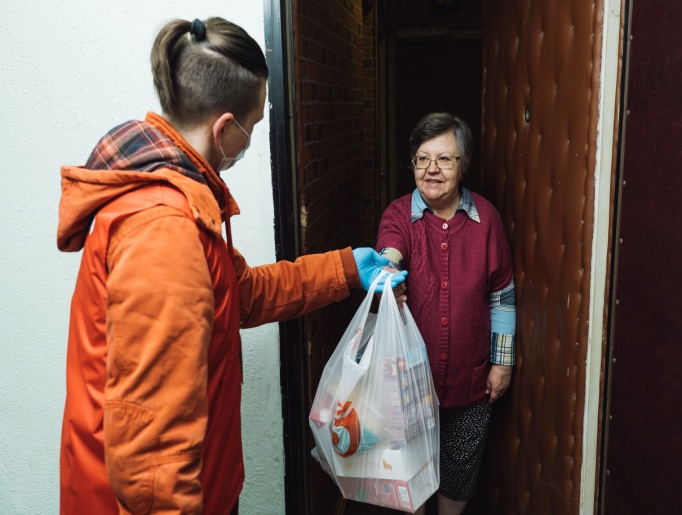 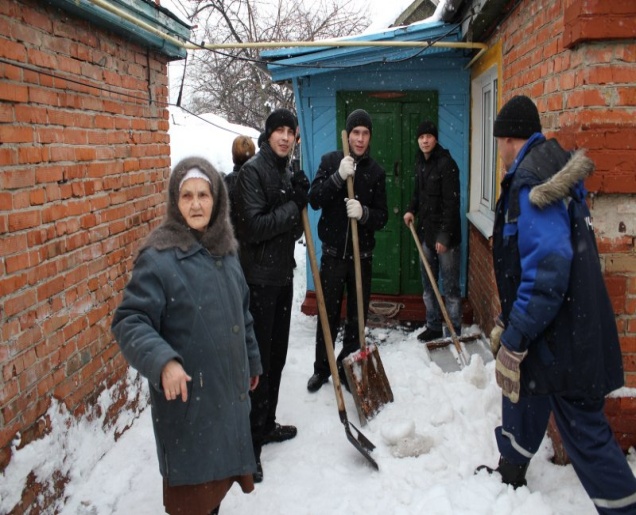 Воспитатель: Посмотрите ребята, я сегодня когда шла в детский сад, нашла вот такую красивую коробочку, давайте посмотрим что в ней лежит. Там лежит вот такой необычный телефон и книга, как вы думаете, что это за книга (телефонная).Получается что в этой книге записаны номера телефонов тех, кто срочно сегодня нуждается в помощи, и с этого телефона мы должны звонить. Смогли бы мы с вами помочь? Но прежде чем мы начнем помогать, мы сделаем с вами физкультминутку.ФизкультминуткаРаз-подняться потянутьсяДва –согнуться, разогнуться,Три –в ладоши 3 хлопка,Головою 3 кивка.На 4 руки шире,Пять руками помахатьШесть на место снова сестьВоспитатель: Давайте начнем.( Воспитатель приглашает одного  ребенка)  А вы, ребята, помогайте хором говорите цифры номера. Если хочешь дозвониться, то нужно очень внимательно набирать номер. (Выходит ребенок и набирает номер на телефоне, на экране загораются кнопки и идет вызов)                                                «Приют для животных»Воспитатель: Мы с вами позвонили в приют для животных «Доброе сердце». Вы видите иногда на улице собак, у которых нет дома и хозяина? И только благодаря приюту нашего села, брошенные животные получают еду и теплую конуру. А помните, мы тоже собирали корм для животных и передали его в приют. Об этом нам расскажет Сережа.В нашем селе есть волонтерский центр для собак, который называется «Малыш и Ко». Он был открыт и построены дома для собак в 2020 году. Там живут собаки у которых нет крова и которым нечего кушать. Название дали в честь пса по кличке «Малыш», которого очень любят жители нашего села. Мы вместе с родителями всегда приносим корм для бездомных собак. Что бы они кушали и не мерзли, особенно в зимнее время года.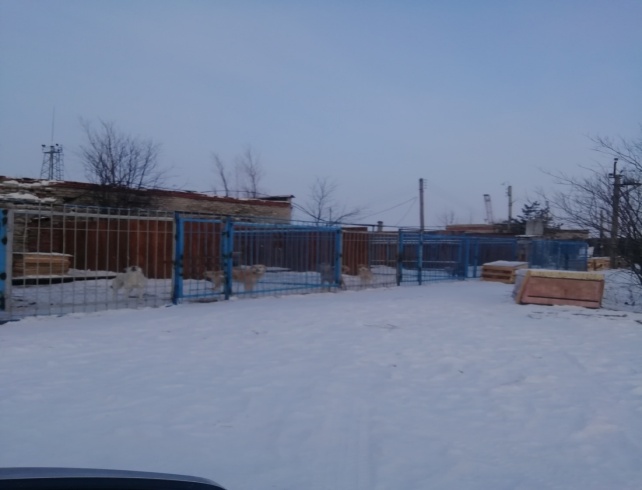 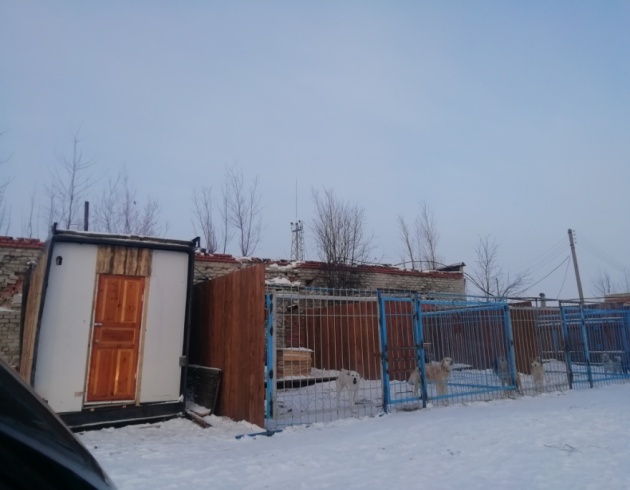 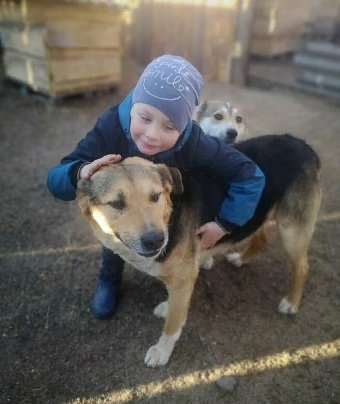 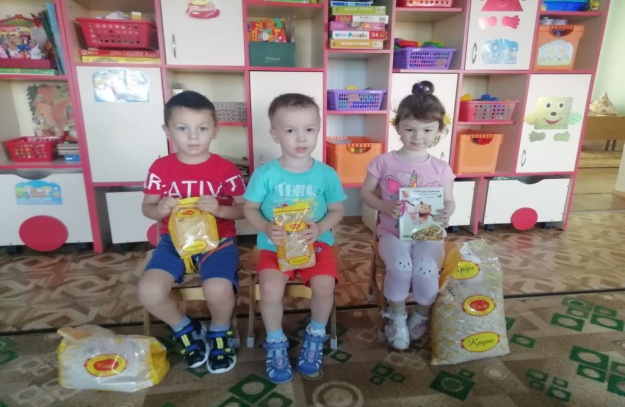 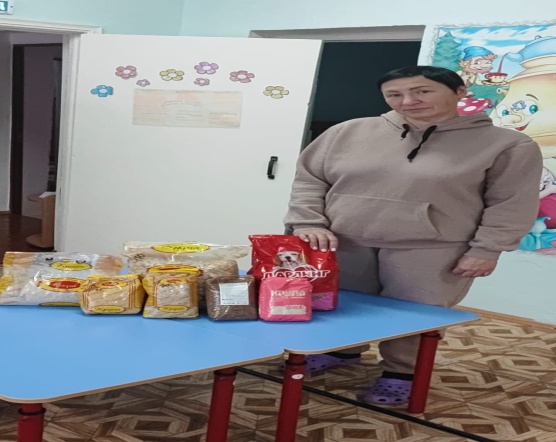 Молодцы! Ну, звоним дальше!«Дом Детского творчества»Мы с вами позвонили в ДДТ. Они Вам выражают огромную благодарность, и говорят большое спасибо Вам за вашу помощь животнымА еще ребята, вспомните, что не только для бездомных собак собирали корм, но и корм для животных живущие в ДДТ. Об этом нам расскажет Лера.В ДДТ есть живой уголок, мы часто ходим туда на экскурсию, там живут попугайчики-они любят кушать специальный корм, еще здесь живут морские свинки и кролики-они любят кушать различные овощи. Вот эти животные мне понравились больше всех.Там живут много животных и питаются различными кормами.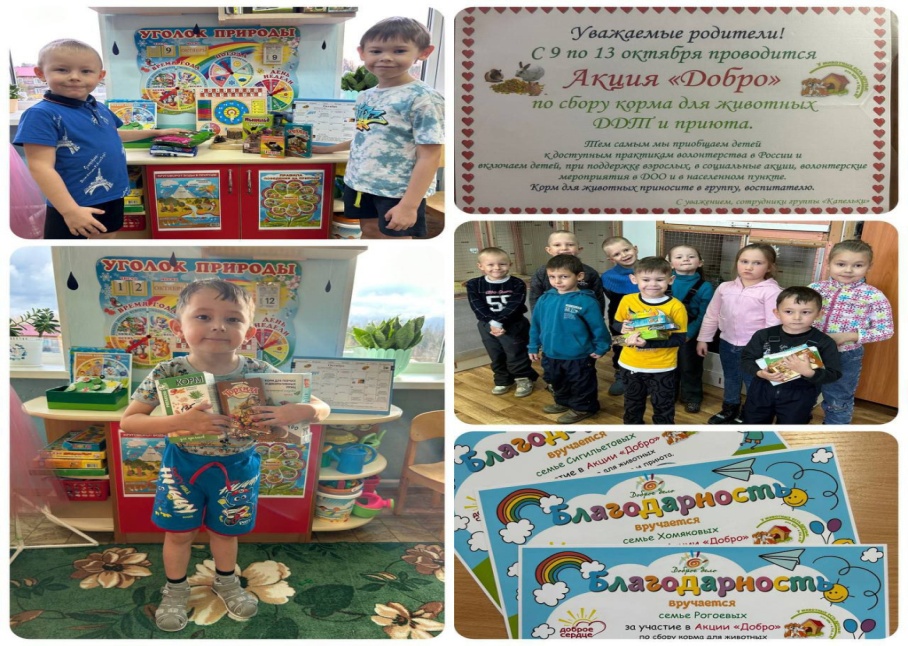 «Младшая группа»Молодец! Звоним дальше! Мы с вами позвонили в младшую группу Людмиле Николаевне! Спасибо вам большое за помощь, передайте вашим деткам, будем ждать вас еще»Молодцы ребята, вы даже уже успели помочь нашим малышам. Об этом нам расскажет Артем.«Да в нашем детском саду есть разные группы, куда ходят дети – это младшая группа , старшая и подготовительная. В младшую группу  ходят детки, которые ещё маленькие, они не умеют сами кушать, не умеют одеваться, мыть руки и ходить в туалет, и мы решили сходить к ним в гости и помочь им, вот как мы это делали, смотрим на экран.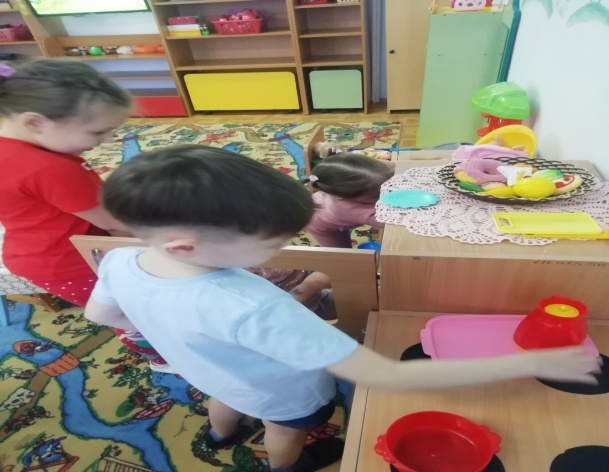 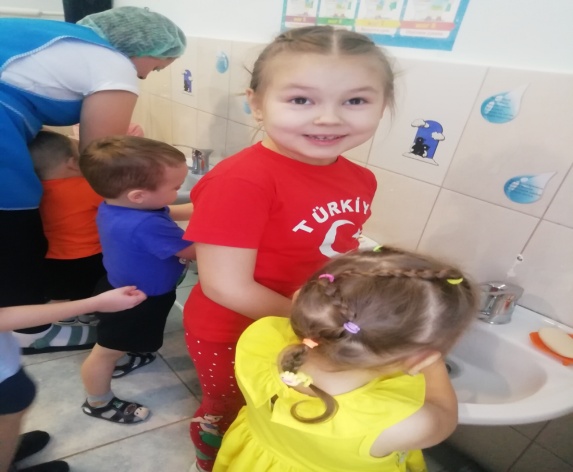 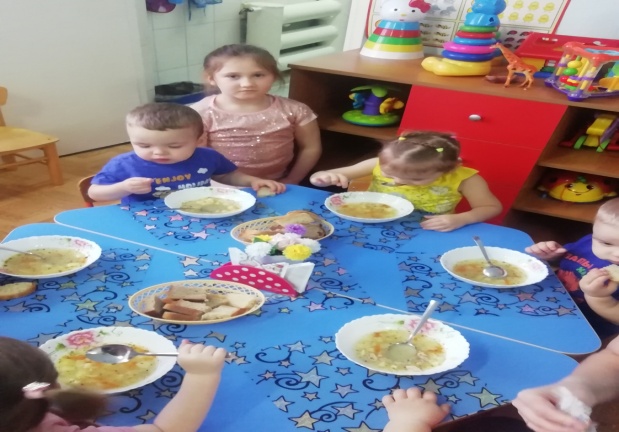 «РДК»Молодец! Звоним дальше!  Мы позвонили в волонтёрский центр дома культуры, они вам выражают огромную благодарность и говорят большое спасибо.Ребята, помните, что мы вместе с вами изготавливали своими руками елочные игрушки для украшения новогодних ёлок, которые будут отправлены бойцам-участникам специальной военной операции.  Все наши игрушки мы передали в волонтёрский центр нашего села. Смотрим на экран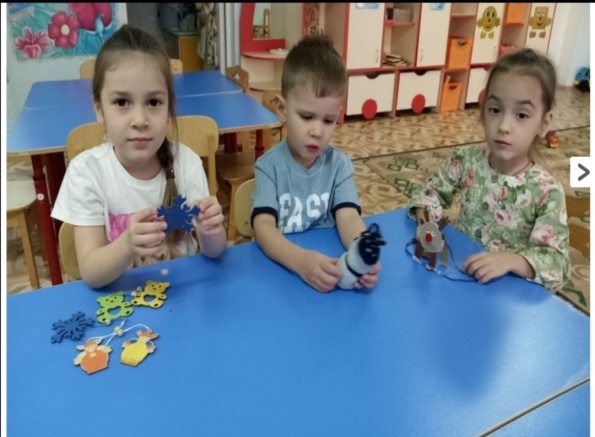 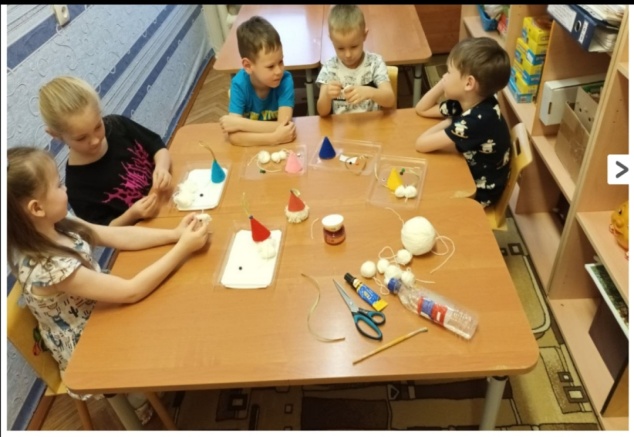 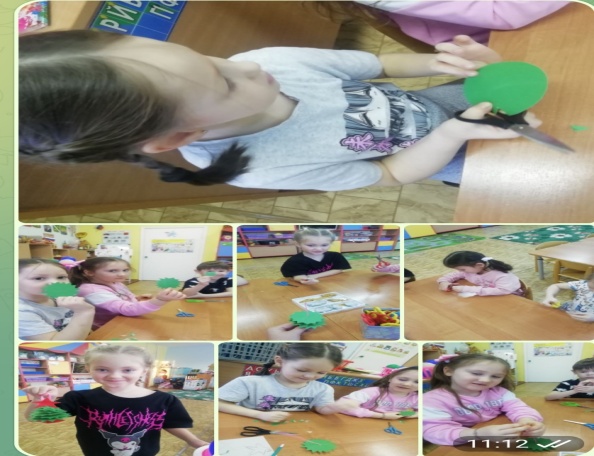 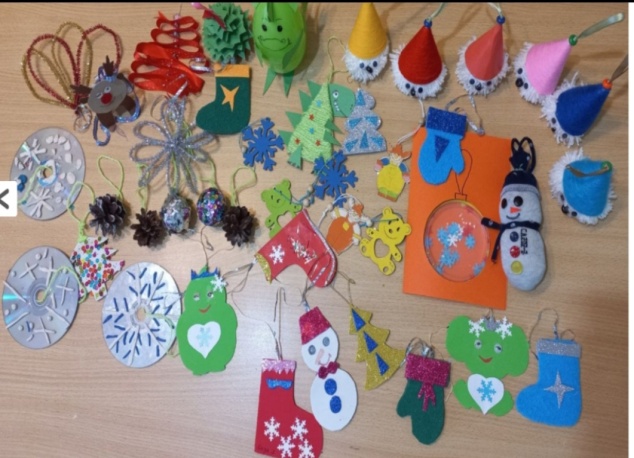 «Эколог»Молодец! У нас в телефонной книги есть еще один номер, это номер Мировской Светланы Петровны, нашего эколога, давайте позвоним ей. Светлана Петровна благодарит Вас за то, что вы постоянно помогаете птичкам, вместе с родителями, воспитателями делаете кормушки, домики для птиц, готовите вкусный корм, особенно птичкам нравится ваши прянички с пшеном, и она просит вас о том, чтобы вы приготовили эти прянички для птиц. Ребята сделаем?( работа детей)И так ребята, я вам подготовила специальное тесто для пряников птичкам, ваша задача тесто разложить по формочкам и прикрепить веревочку, чтобы наши пряники можно было развесить на дерево и мы будем наблюдать, как наши пернатые друзья угощаются.Пальчиковая гимнастикаСколько птиц к кормушке нашейПрилетело? Мы расскажем.Две синицы, воробей,Шесть щеглов и голубей,Дятел в пестрых перышках,Всем хватило зернышекВот посмотрите как,  хорошо у всех получилось, молодцы! 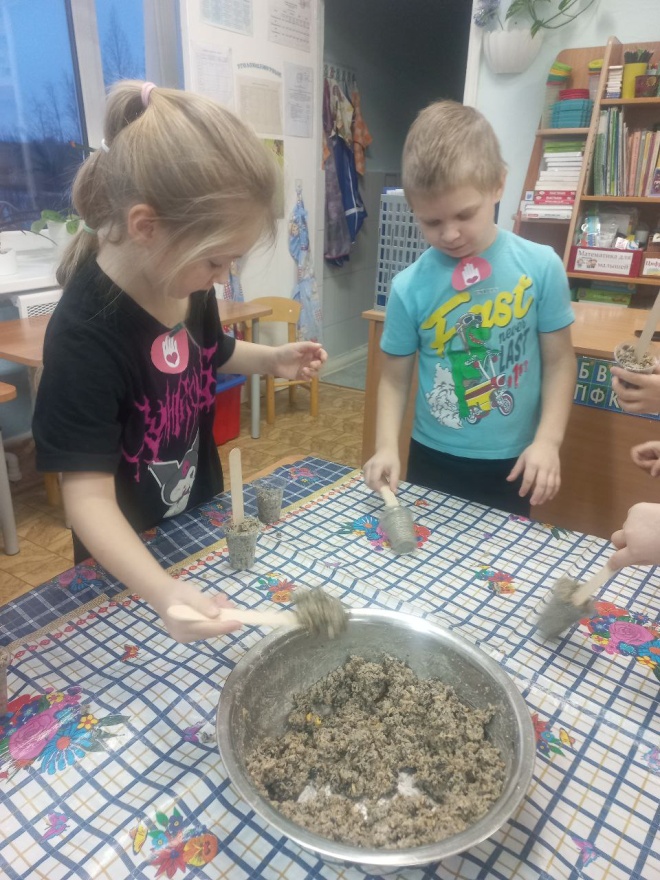 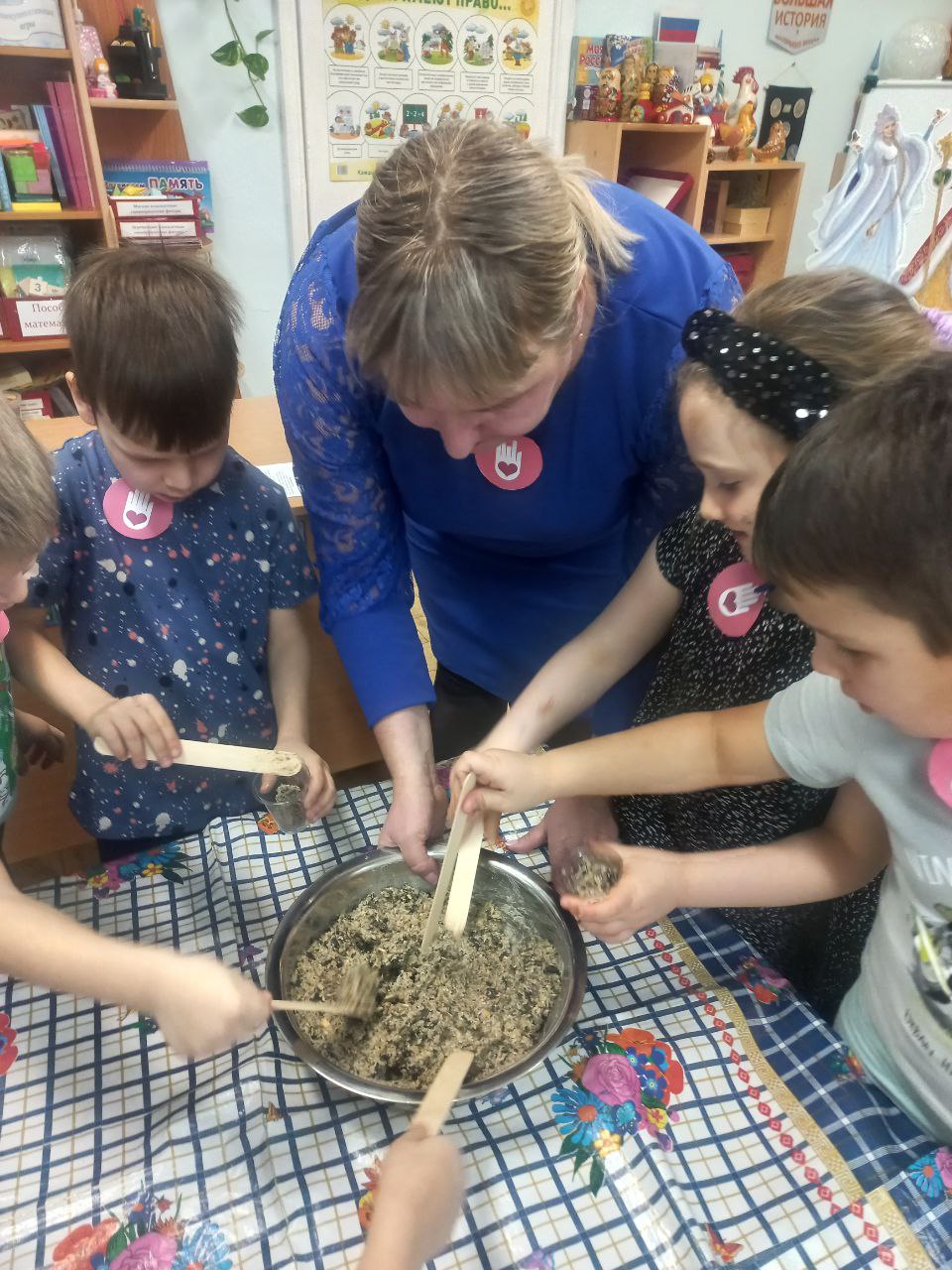 А теперь давайте расскажем, как мы помогаем птицам зимой и весной, расскажет нам об  Элина.Мы всегда помогаем  птицам зимой и весной. В зимнее время годом, мы вместе с родителями и воспитателями изготовляем кормушки для птиц и развешиваем их везде на участке. Когда мы ходим на прогулку, мы всегда пополняем кормушки кормом, чтобы птички были сытые и они не замерзли, а весной для птичек мы делаем скворечники, чтобы когда птицы прилетели с теплых стран, им было где жить и было место где делать свои гнезда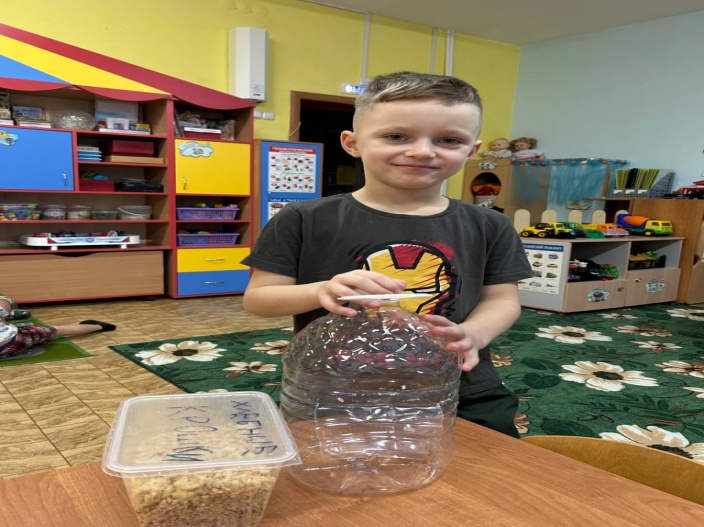 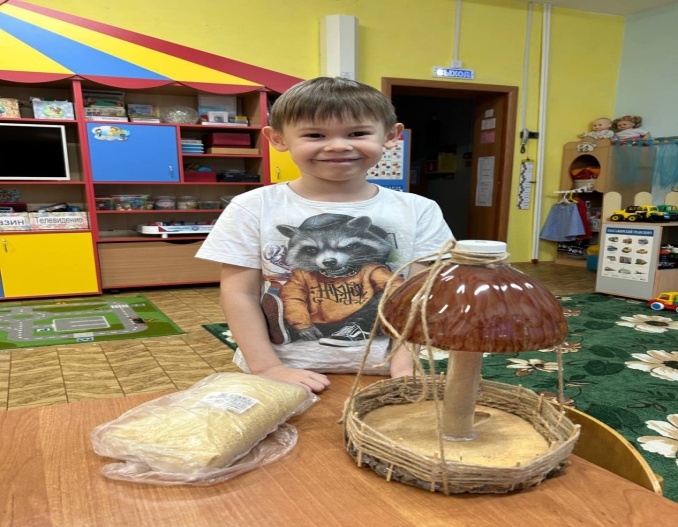 РефлексияВоспитатель: Ну, что ребята, как вы думаете, получилось у нас помочь. Не оставили в трудной ситуации наших героев? Какой предмет был нашим главным помощником? (телефон). А какие добрые дела мы делали, помните? Воспитатель: Молодцы дети все помните! Потому, что старались! Хочу вам на память подарить сердечки и сказать вам что вы большие молодцы и уже совсем готовы чтобы стать волонтерами.